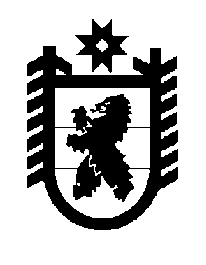 Российская Федерация Республика Карелия    ПРАВИТЕЛЬСТВО РЕСПУБЛИКИ КАРЕЛИЯПОСТАНОВЛЕНИЕ                                 от  27 июня 2014 года № 203-Пг. Петрозаводск О внесении изменений в постановление Правительства Республики Карелия от 14 января 2008 года № 6-ППравительство Республики Карелия п о с т а н о в л я е т:Внести в Порядок регистрации специалистов в области ветеринарии, занимающихся предпринимательской деятельностью на территории Республики Карелия, утвержденный постановлением Правительства Республики Карелия от 14 января 2008 года № 6-П (Собрание законодательства Республики Карелия, 2008, № 1, ст. 34; № 7, ст. 942; 2010, № 11, ст. 1465; 2011, № 9, ст. 1448; Карелия, 2014, 
25 марта)  (далее  – Порядок), следующие изменения:1) подпункт 2 пункта 6 признать утратившим силу;2) пункт 10 признать утратившим силу;3) приложение № 3 к Порядку изложить в следующей редакции:«Приложение № 3к Порядку регистрации специалистовв области ветеринарии, занимающихсяпредпринимательской деятельностьюна территории Республики КарелияНачальнику Управления ветеринарии Республики Карелия – Главномугосударственному ветеринарномуинспектору Республики Карелияот ______________________________,     (фамилия, имя, отчество заявителя)проживающего (ей) по адресу:__________________________________________________________________паспорт: серия_______ №__________выдан  __________________________дата выдачи: _____________________ЗаявлениеПрошу зарегистрировать меня в качестве специалиста в области ветеринарии, занимающегося предпринимательской деятельностью на территории Республики Карелия.Приложение:1. Копия документа, удостоверяющего личность.2. Две фотографии размером 3 х 4.3. Копия документа о среднем или высшем ветеринарном образовании.Согласен на обработку персональных данных.«_____» ____________ 20 ___ г.             ____________________________							    (подпись заявителя)Документы приняты:«_____» ____________ 20 ___ г.Регистрационный № ________Расписка-уведомлениеРегистрационный № заявления ____________________________________Заявление и документы гр. ________________________________________Принял _________________  ________________________  ___________  ».		(подпись)		(фамилия, имя, отчество) 	(дата)           Глава Республики  Карелия                                                            А.П. Худилайнен